Роль семейных традиций в воспитании детей.


                                                                                                                                     В семейном кругу мы с вами растем. 
                                                                   Основа основ – родительский дом. 
                                                                   В семейном кругу все корни твои, 
                                                                   И в жизнь ты входишь из семьи. 
                                                                   В семейном кругу мы жизнь создаем, 
                                                                   Основа основ – родительский дом.        Семья, родственные чувства, сплачивающие ее членов, не утрачивают своего огромного значения на протяжении всей жизни человека. Главный смысл и цель семейной жизни — воспитание детей. Главная школа воспитания детей — это взаимоотношения мужа и жены, отца и матери. Любовь и поддержка особенно нужны детям, так как дают им чувство уверенности, защищенности, что необходимо для их гармоничного развития. Семья оказывает определяющее влияние на становление личности в дошкольные годы жизни ребенка. Справедливо утверждение, что в этот период роль семьи в полноценном развитии детей незаменима.      На Руси у всех семей были свои традиции, которые объединяли, делая их сильными и крепкими. Но после октябрьской революции 1917 года многие традиции были упразднены, как народные, так и семейные.Перемены коснулись и изначальных ролей мужчины и женщины. Женщины захотели равноправия: получения такого же образования, как у мужчин, возможности решать за кого она бы хотела проголосовать, даже заработки стали примерно равными. Всё это способствовало тому, что основные, природные роли, отошли на задний план. Женщина перестала быть хранительницей, а мужчина основным добытчиком и защитником. Древнее предназначение женщины, хранительницы семейных традиций отошло на вторые роли.Также изменились и взгляды на понятие "семьи", на верность в семье, на воспитание детей. Многие традиции, которые делали семью - семьёй, были потеряны. А ведь именно семья даёт ощущение стабильности и защиты с самого раннего детства, которые мы проносим через всю нашу сознательную жизнь и передаём нашим детям, и так из поколения в поколение, набираясь мудрости и опыта.Поэтому, традиции - это основа уклада семьи, семьи – дружной, крепкой, у которой есть будущее. Поэтому то и нужно возрождать традиции, семейные традиции. Они способны сближать, укреплять любовь, вселять в души взаимоуважение и взаимопонимание, то, чего так сильно не хватает большинству современных семей.Воспитание ребёнка начинается с отношений, которые царят в семье между родителями. В сознании детей откладываются привычки, подобные взрослым, вкусы, пристрастия, предпочтения задолго до того, как начинается процесс осознания происходящего. Ведь построение поведения детей идёт по примеру копирования. Дети воспитываются не только родителями как таковыми, а ещё и той семейной жизнью, которая складывается.Именно с семьи начинается и приобщение к культуре, ребёнок осваивает основы материальной и духовной культуры. В условиях семьи, формируются и человеческие формы поведения: мышление и речь, ориентация в мире предметов и отношений, нравственные качества, стремления, идеалы. Приобщить к семейным традициям можно на личном примере самих родителей.        Именно семья рождает ощущение преемственности поколений, а через это, причастность к истории своего рода, и развитие идеалов патриотизма. Семья, обеспечив стабильность, раскрывает способности, силы в члене семьи. И при воспитании детей, никакой иной институт не может заменить семью, именно ей принадлежит ведущая роль в становлении личности ребёнка.   Традиция переводится как исторически сложившиеся и передаваемые из поколения в поколение формы деятельности и поведения, и соответствующие им обычаи, правила, ценности.Хорошей традицией является обсуждении вопросов семейной жизни. К примеру, когда за вечерним чаем, все члены семьи рассказывают о том, что сегодня с ними произошло интересного, помимо этого, обсуждают планы на будущие выходные, главное, чтобы и дети также высказывали свои мнения. Полезный обычай - разбирать собственные ошибки вслух, это даёт возможность проводить беспристрастный анализ поступков и делать правильные выводы на будущее.Семейные традиции - это духовная атмосфера дома, которую составляют: распорядок дня, уклад жизни, обычаи, а также привычки обитателей.Формирование традиций нужно начинать ещё в самом начале создания семьи, когда дети пока не появились или ещё маленькие. Традиции должны быть простыми, но никак не надуманными.Роль семейных традиций в жизни малышейДают возможность оптимистично смотреть на жизнь, ведь "каждый день - праздник".Дети гордятся своей семьёй.Ребёнок ощущает стабильность, ведь традиции будут выполнены не потому, что так надо, а потому, что так хочется всем членам семьи, так принято.Детские воспоминания, которые передаются в следующее поколение.Правила, которых нужно придерживаться, если Вы решили создать новые традиции.Традиция повторяется всегда, ведь она - традицияСобытие должно быть ярким, интересным для родных, позитивнымОна может задействовать запахи, звуки, зрительные образы, что-то, влияющее на чувства и восприятиеХорошей традицией является празднование дней рождений, причём отмечание должно сводиться не только к поеданию чего-то вкусного, а именно проделыванию чего-то особенного и весёлого. Для детей все праздники - необычны и сказочны ,поэтому задача взрослых сделать так, чтобы ребёнок вспоминал о детстве как можно чаще потом, когда вырастет и будет воспитывать своего малыша.Вместе с ребёнком можно начать составлять древо генеалогии, на котором будут присутствовать все предки семьи. Главное, чтобы Ваши традиции, приносили счастье и интерес всей семье, и не были ей в тягость.При воспитании ребенка не допускайте излишней строгости так же как и вольности, ведь и то и другое, приводит к перенапряжению детской психики. Неустойчивость домашнего уклада приводит к тому, что в душе ребёнка формируется ощущение незащищенности дома и шаткости всего окружающего мира.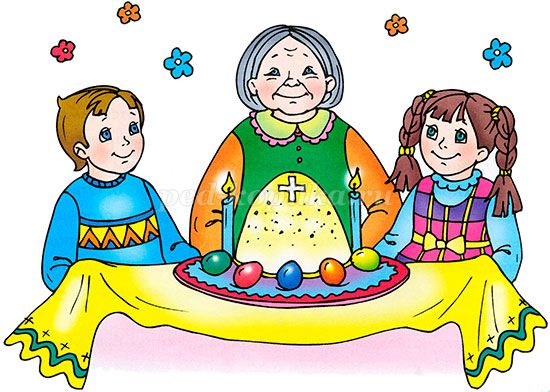 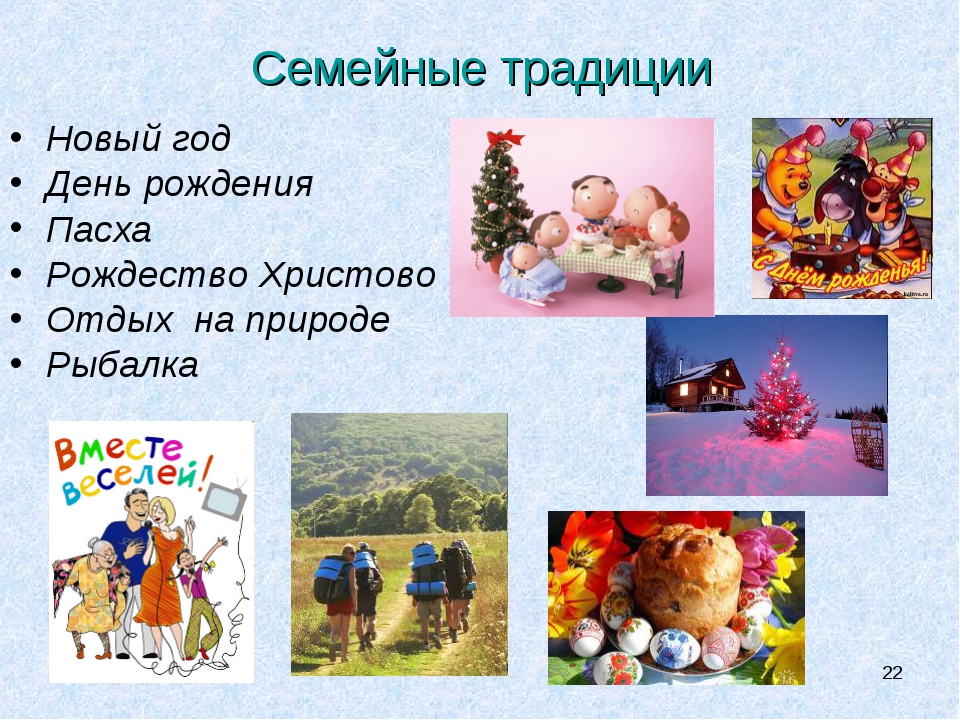 